党总支民主生活会流程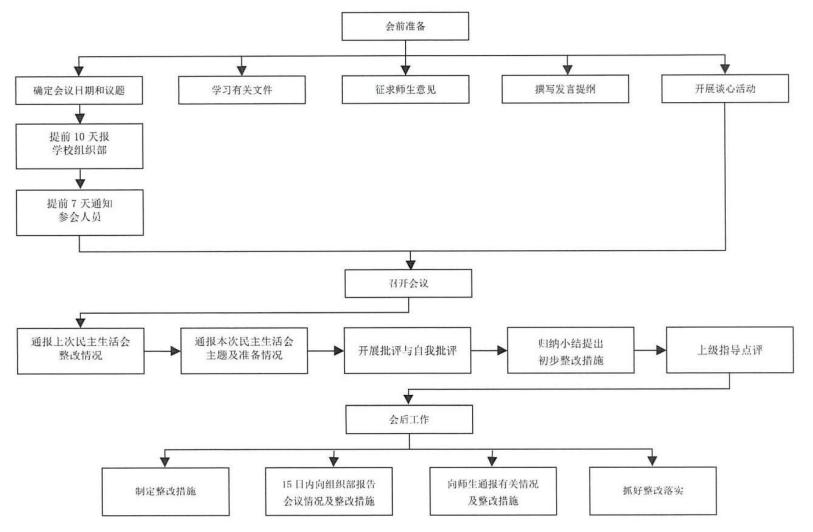 